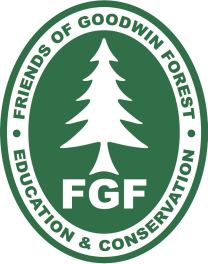 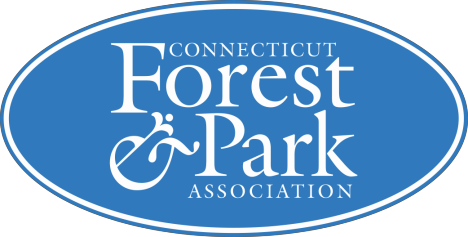 CHAINSAW TRAINING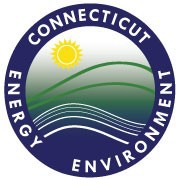 for theNOVICE & AMATEURSafe & Productive Chainsaw Use Through“THE GAME OF LOGGING II”Certified Training Program,Sponsored byThe James L. Goodwin Conservation Center& The Friends of Goodwin ForestThis program is designed for amateur users who wish to improve their skills and to operate their saw safely. This is a “hands-on” course. Students bring their own saws, practice the skills taught and have the opportunity to fell trees under the guidance of a professional instructor. Topics covered include: reduced down time maintenance, sharpening, bar and sprocket maintenance, spring poles and tree felling.Instructor Bill Girard of Girard Custom Cut Hardwoods is a Certified Instructor for the world-renowned “Game of Logging” chainsaw training program. He has been a full-time logger for over 30 years, and owns and operates a variety of logging equipment.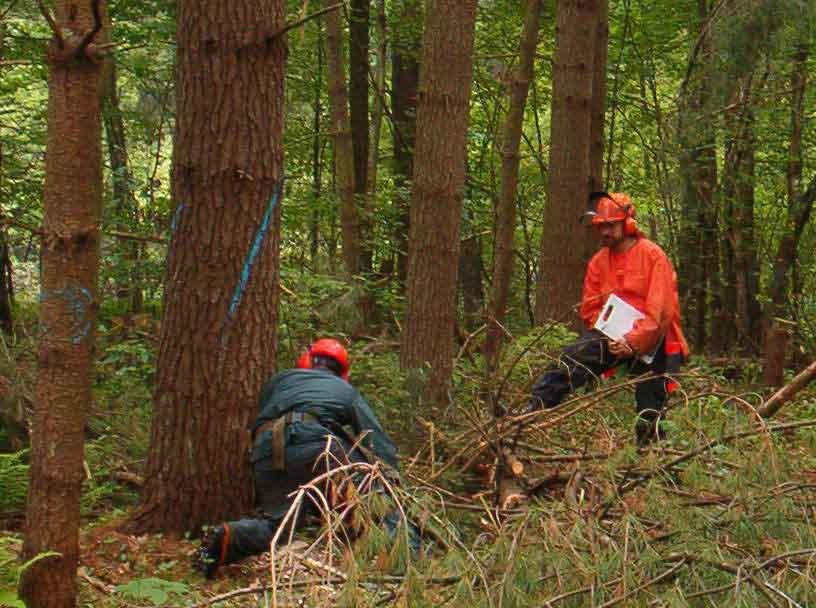 WHEN:	Saturday, July 29th (8:00 am-4:30 pm)WHERE:  James L. Goodwin Conservation Center in Hampton, CTCOST:	$120 per person; $100 for Friends of Goodwin Forest and CFPA membersFor more information contact Jasper Sha at 860-455-9534 or jasper.sha@ct.govRegistrations are required for this program and are taken on a first come, first served basis Space is limited.Detailed instructions and directions to the site will be sent as part of a confirmation e-mail message when payment and registration are received.REGISTRATION FORM—GOL Level II, July 22nd, 2017. Please print clearly and mail with payment (checks made payable to CFPA/FGF) to: Beth Bernard, Goodwin Conservation Center, 23 Potter Road, Hampton CT, 06247. Registration and payment must be received by 7/22/17.Name:   	Address:	City/State/Zip  	Tel:	Email:   	Amount Enclosed:   	